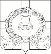 СОВЕТ НАРОДНЫХ ДЕПУТАТОВКАРАЧУНСКОГО СЕЛЬСКОГО ПОСЕЛЕНИЯРАМОНСКОГО МУНИЦИПАЛЬНОГО РАЙОНАВОРОНЕЖСКОЙ ОБЛАСТИР Е Ш Е Н И Е от 24.04.2020 № 212с. КарачунО внесении изменений в генеральный план Карачунского сельского поселения Рамонского муниципального района Воронежской областиВ соответствии с Градостроительным кодексом Российской Федерации, Законом Воронежской области от 07.07.2006 № 61-ОЗ «О регулировании градостроительной деятельности в Воронежской области» (в редакции от 25.12.2013), Уставом Карачунского сельского поселения Рамонского муниципального района Воронежской области, рассмотрев представленный проект изменений в генеральный план Карачунского сельского поселения, Совет народных депутатов Карачунского сельского поселения Рамонского муниципального района Воронежской области р е ш и л:1. Внести следующие изменения в генеральный план Карачунского сельского поселения Рамонского муниципального района Воронежской области, утвержденный решением Совета народных депутатов Карачунского сельского поселения Рамонского муниципального района Воронежской области от 05.04.2011 № 54 (в редакции решений от 18.09.2013 № 126; от 11.12.2014 № 176) «Об утверждении генерального плана Карачунского сельского поселения Рамонского муниципального района Воронежской области»:1.1. Том 1 «Положение о территориальном планировании Карачунского сельского поселения Рамонского муниципального района Воронежской области» изложить в новой редакции согласно приложению № 1.1.2. Том 2 «Материалы по обоснованию проекта генерального плана Карачунского сельского поселения Рамонского муниципального района Воронежской области» изложить в новой редакции согласно приложению № 2.1.3. Графическую часть генерального плана Карачунского сельского поселения Рамонского муниципального района Воронежской области изложить в новой редакции согласно приложению № 3.3. Обнародовать настоящее решение в соответствии со статьей 46 Устава Карачунского сельского поселения Рамонского муниципального района Воронежской области.4. Контроль исполнения настоящего решения оставляю за собой.Главасельского поселенияВ.А. Щербаков